Making Inferences Using Pictures 1 Accessible Versionwww.HaveFunTeaching.com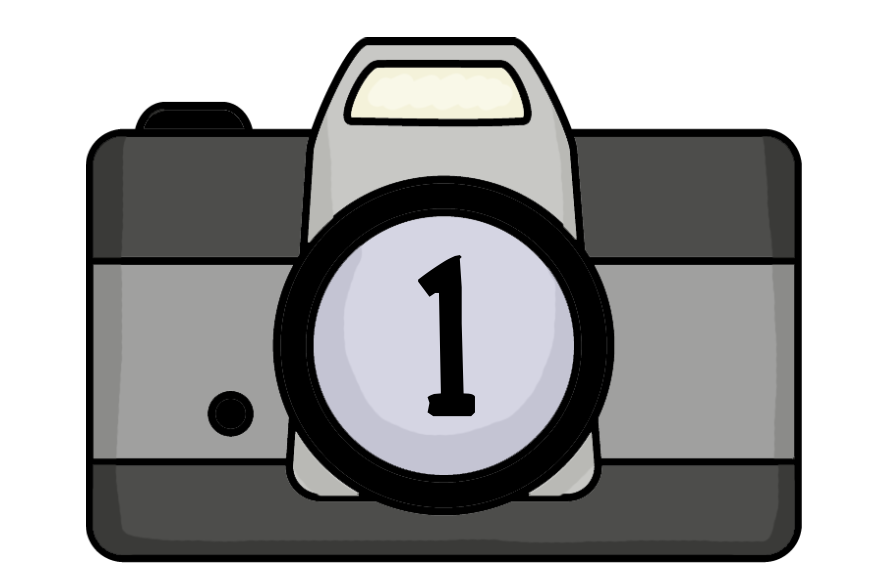 Description: Cartoon camera with the number One in the center of the lens.Graphics@Scrappin Doodleswww.HaveFunTeaching.comAfter looking at this picture, I can infer that . . . (list four things). 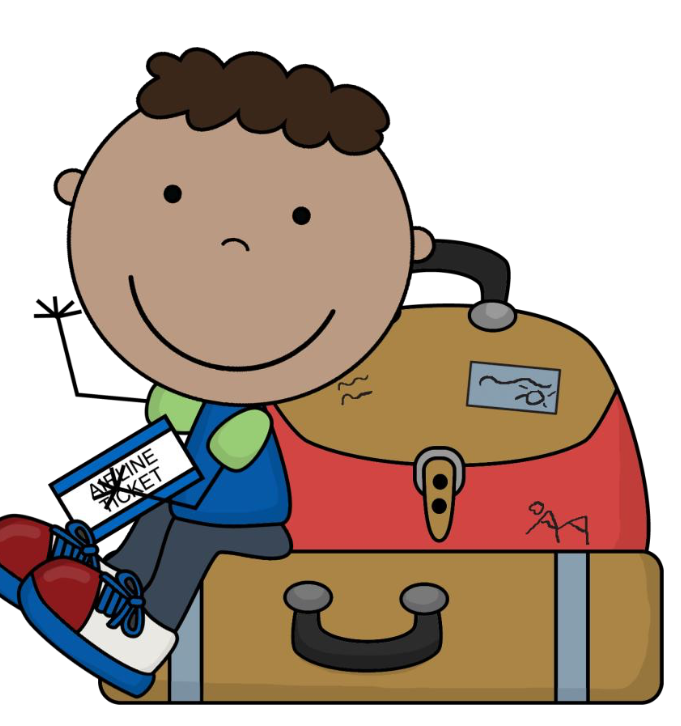 Description: Waving and smiling cartoon boy sitting on a suitcase holding a ticket that says, "Airline Ticket".After looking at this picture, I can infer that . . . (list four things).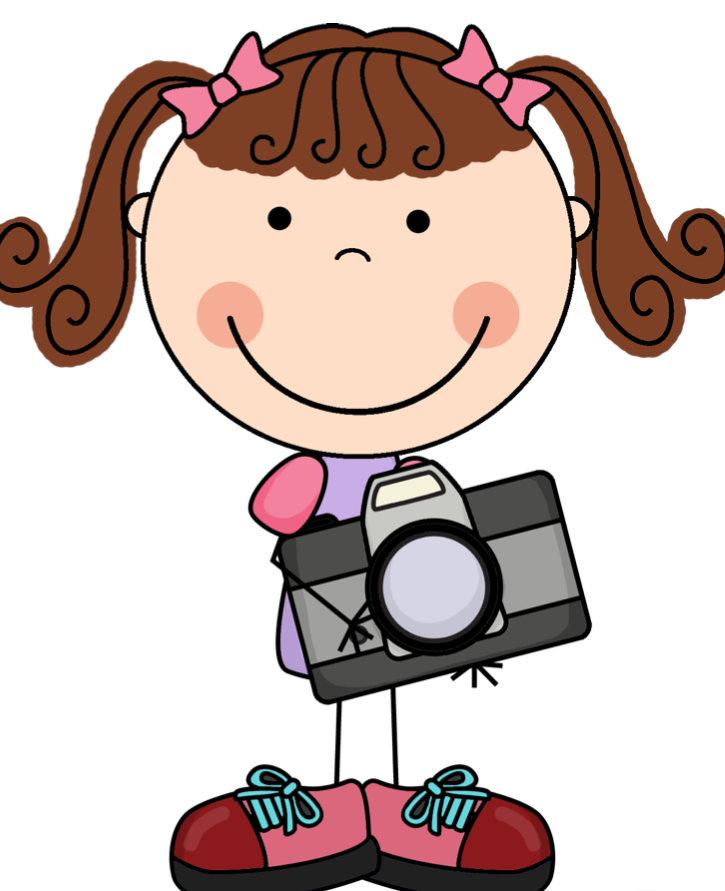 Description: Smiling cartoon girl in pigtails dressed in pink holding a black and grey camera.She likes to take pictures.She likes the color pink.Maybe she got a new camera.She is happy.He is going on a trip.He is excited about his trip.He is staying for a while.He is waiting.www.HaveFunTeaching.com